Publicado en México el 08/03/2019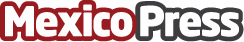 Petrolera Lifting de México capitalizará inversión de 66 millones de dólaresAlcanza producción histórica de 3 mil barriles diarios. Servicios de Extracción Petrolera Lifting de México, empresa filial de Grupo Cotemar, realizará una inversión estimada de 66 millones de dólares, perforando 6 nuevos pozos, de acuerdo con la información presentada en su plan de desarrollo, aprobado recientemente por la Comisión Nacional de HidrocarburosDatos de contacto:Contact Cotemar9383811400Nota de prensa publicada en: https://www.mexicopress.com.mx/petrolera-lifting-de-mexico-capitalizara Categorías: Nacional Finanzas Campeche Nuevo León Tabasco Veracruz Industria Minera Actualidad Empresarial http://www.mexicopress.com.mx